ETAPE 2 : Récolter de l'information par des manipulations et la consultation de documents Manipulation 1 : biscuits et eau tièdeMatériel:           - des biscuits           - 1 gobelet transparent           - 1 cuillère            - 1 fourchette           - 1 cruche d'eau tièdeConsignes :Mange un biscuit en étant attentif à ce qui se passe dans ta bouche.  Utilise le matériel pour mimer ces actions digestives et représente par un schéma ce que tu as fait.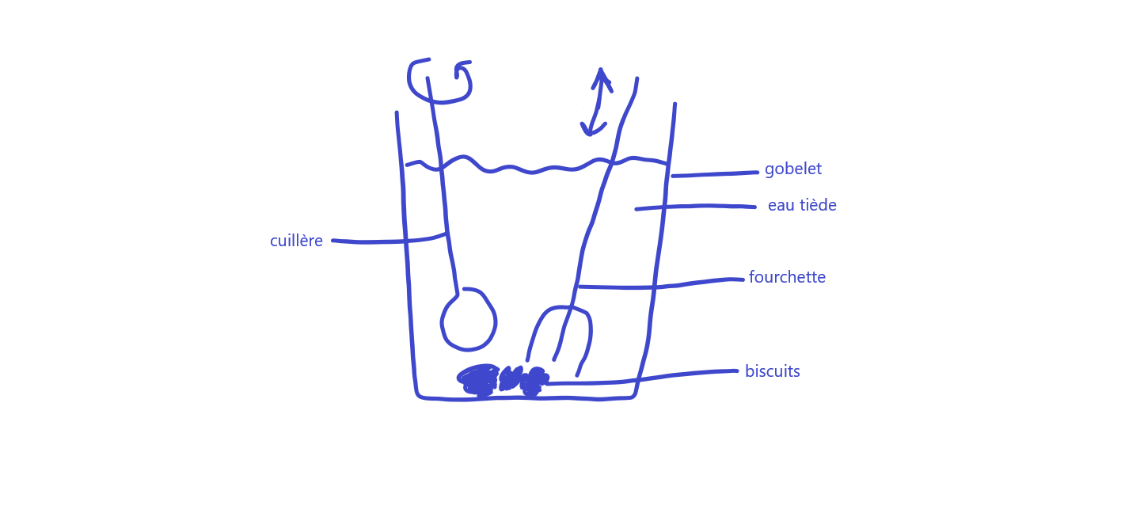 Lorsque les biscuits sont plongés dans l’eau tiède, je les écrase avec la fourchette et je mélange le tout avec la cuillère.  J’obtiens une mélasse, une bouillie.Les élèves utilisent leurs termes pour décrire leurs actions.L'eau tiède permet de  « ramollir », mouiller, humidifier, lubrifier les biscuits.                  représente  la salive.La fourchette permet de casser, broyer,… les biscuits.                      représente  les dents.La cuillère permet de mélanger, malaxer les biscuits dans l’eau tiède.                  représente  la langue.Pour compléter mes observations, je consulte le dictionnaire - une revue - un document audiovisuel - un livre - internet Mots- clés : ................... voir documents référencés dans le power point.......................................................................................................................................................................Manipulation 2 : bas collantsMatériel:           - 3 balles de tennis           - 1 paire de collantConsignes :Tenez le bas horizontalement.  Insérez une balle de tennis dans le bas.Proposez un moyen pour que la balle de tennis traverse le bas puis faites de même avec les autres balles de tennis.Représentez votre proposition par un schéma.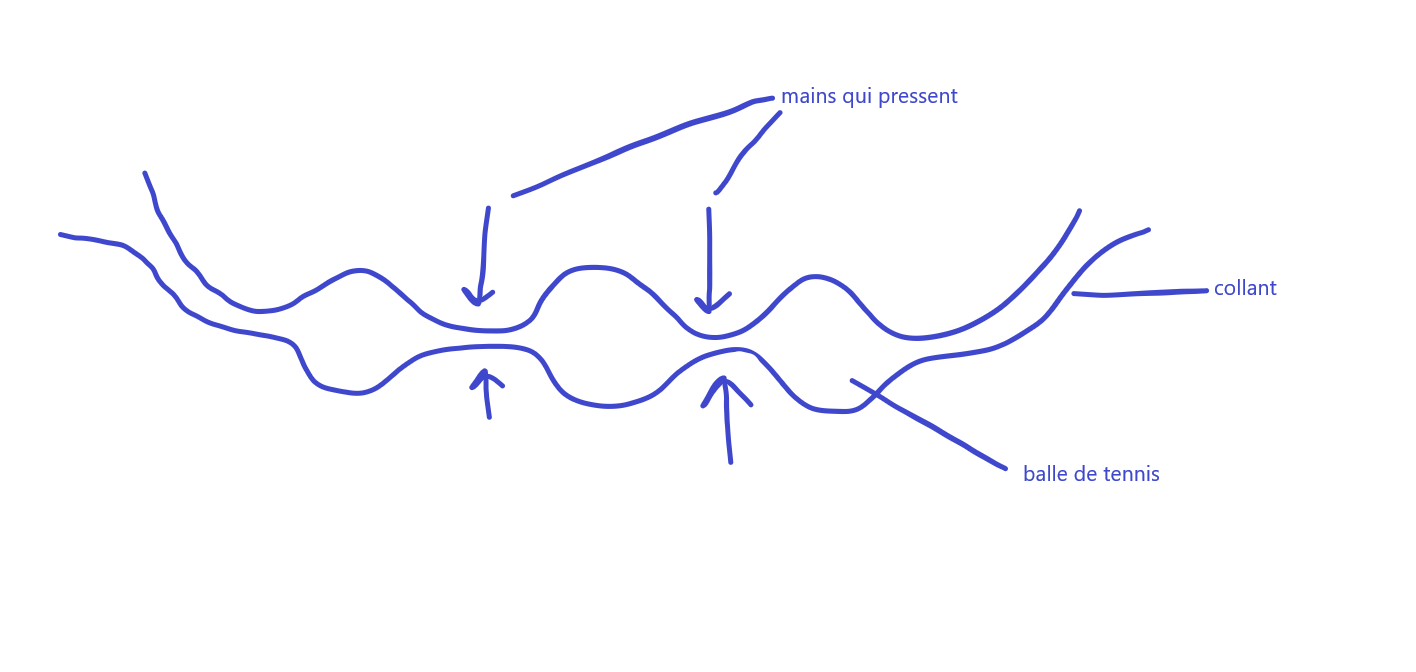 Pour faire avancer les balles de tennis, on presse et on relâche le bas collant, devant les balles.Le bas collant représente l’oesophage.Les balles de tennis représente le bol alimentaire. Pour compléter mes observations, je consulte le dictionnaire - une revue - un document audiovisuel - un livre - internet Mots- clés : ............ voir documents référencés dans le power point........................................................................................................................................................................................................Manipulation 3 : amidon Matériel :Pour l'enseignant :solution d’amidon : l’amidon est un des composants du biscuit mangé en début de séance. gobelet 1 : diluer 2 cuillères à café d’amidon de maïs dans un gobelet d’eau chaude. La solution doit rester homogène après refroidissement.  Si ce n’est pas le cas, recommencer en ajoutant un peu moins d’amidon.solution d’iode : l'iode est un indicateur qui permet de détecter la présence d’amidon par la formation d’un complexe de couleur noire.  gobelet 2 : solution d’iode (disponible en pharmacie)solution de diastase : la diastase est une enzyme digestive, c’est-à-dire une substance chimique qui décompose les constituants de nos aliments, dans ce cas l’amidon. gobelet 3 : solution de diastase (à commander) Pour les élèves :               - solution d'aliment : gobelet 1           - solution de révélateur/d'indicateur: gobelet 2           - solution de sucs digestifs: gobelet 3Consignes :Ton groupe dispose d’un gobelet contenant une solution d’amidon (n°1), d’un gobelet contenant de l’enzyme diastase (n°2) et d’un gobelet contenant un peu de solution-test d’iode (n°3). En premier lieu, ajoutez la solution d’iode à la solution d’amidon et décrivez ce que vous observez :Quand j’ajoute de la solution d’iode à la solution d’amidon, elle prend une coloration brun-noir.Ajoutez maintenant l’enzyme et décrivez ce que vous observez : La coloration brun-noire s’estompe petit à petit. Ton groupe observe la solution dans le gobelet toutes les 5 minutes.  Notez vos observations ci-dessous :Pour compléter mes observations, je consulte le dictionnaire - une revue - un document audiovisuel - un livre - internet Mots- clés : ............... voir documents référencés dans le power point................................................Manipulation 4 : Tube à dialyse partie 1Matériel:- 1 tuyau de dialyse				- 2 morceaux de ficelle de 30cm- 1 grand récipient transparent		- 5 petites perles- de l'eau colorée				- de l’eau non coloréeConsignes :Pliez une extrémité du tuyau, tordez-le, et fermez-le avec une des ficelles come indiqué sur le schéma.  Il est important de réaliser cette opération avec précaution pour éviter toute fuite hors du sac.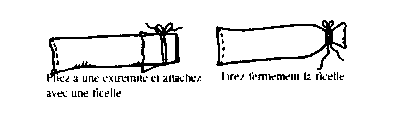 Prenez l'eau colorée et versez-en dans le tuyau, ajoutez les perles, puis avec précaution, pliez, tordez et fermez l’autre extrémité.  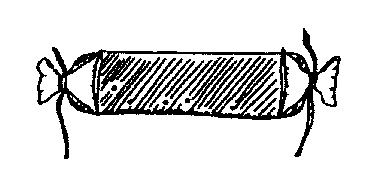 Versez de l’eau dans votre récipient jusqu’à ce qu’il soit aux  ¾  plein.  Ensuite, immergez le tuyau et laissez-le reposer une nuit.Observations :Récupérez votre montage et réalisez un schéma de ce vous pouvez observer.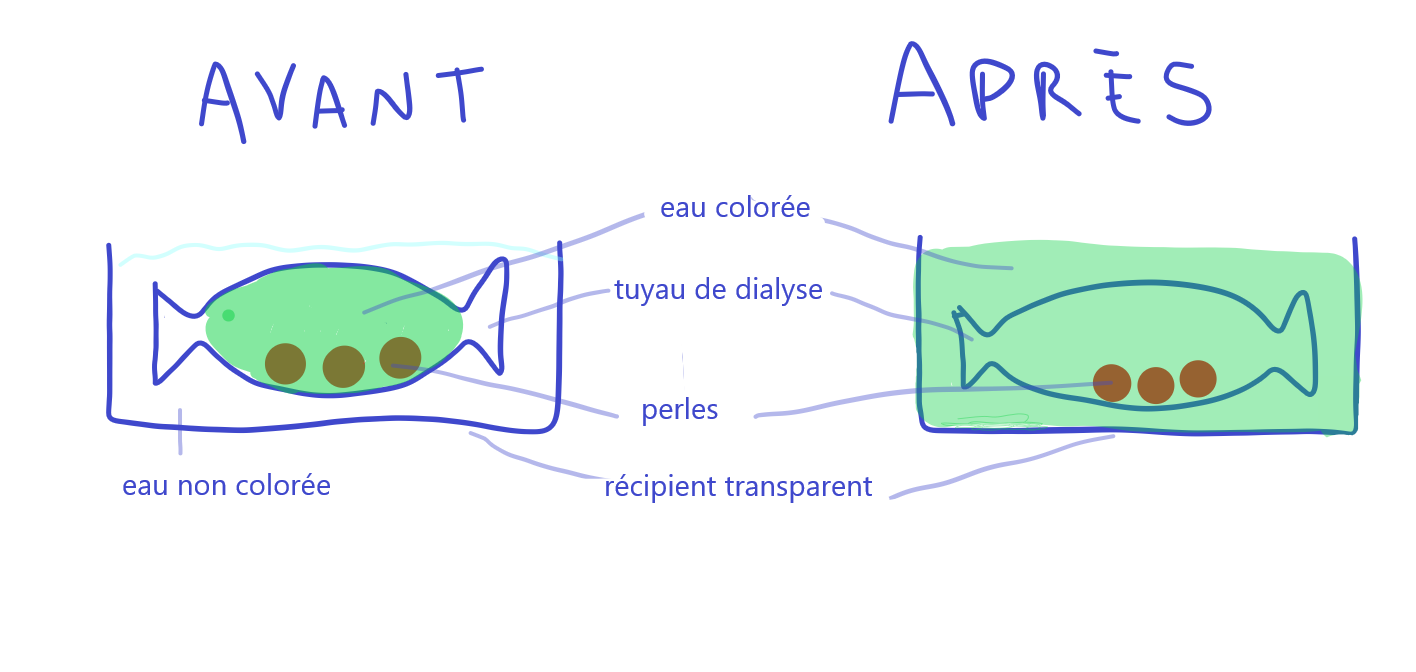 Le colorant vert a traversé la paroi du tuyau de dialyse pour colorer l’eau du récipient, jusqu’à obtenir une coloration identique dans le tuyau et dans le récipient.  Les perles n’ont pas traversé la paroi du tuyau de dialyse.Le tuyau représente l’intestin grêle.Le colorant représente  les aliments digérés, les nutrimentsLes perles représentent les aliments non complètement digérés (les fibres par exemple)L’eau du récipient représente le liquide interstitiel Pour compléter mes observations, je consulte le dictionnaire - une revue - un document audiovisuel - un livre - internet Mots- clés : ........................... voir documents référencés dans le power point.............................Prolongement 4: Tube à dialyse partie 2Matériel:- 1 tuyau de dialyse				- 2 morceaux de ficelle de 30cm- 1 grand récipient transparent		- de l'eau non colorée				- de l’eau coloréeConsignes :Pliez une extrémité du tuyau, tordez-le, et fermez-le avec une des ficelles come indiqué sur le schéma.  Il est important de réaliser cette opération avec précaution pour éviter toute fuite du sac.Prenez l'eau non colorée et versez-en dans le tuyau, puis avec précaution, pliez, tordez et fermez l’autre extrémité.  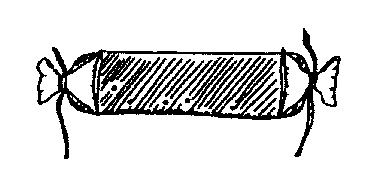 Versez de l’eau colorée dans votre récipient jusqu’à ce qu’il soit aux  ¾  plein.  Ensuite, immergez le tuyau et laissez-le reposer une nuit.Observations :Récupérez votre montage et réalisez un schéma de ce vous pouvez observer.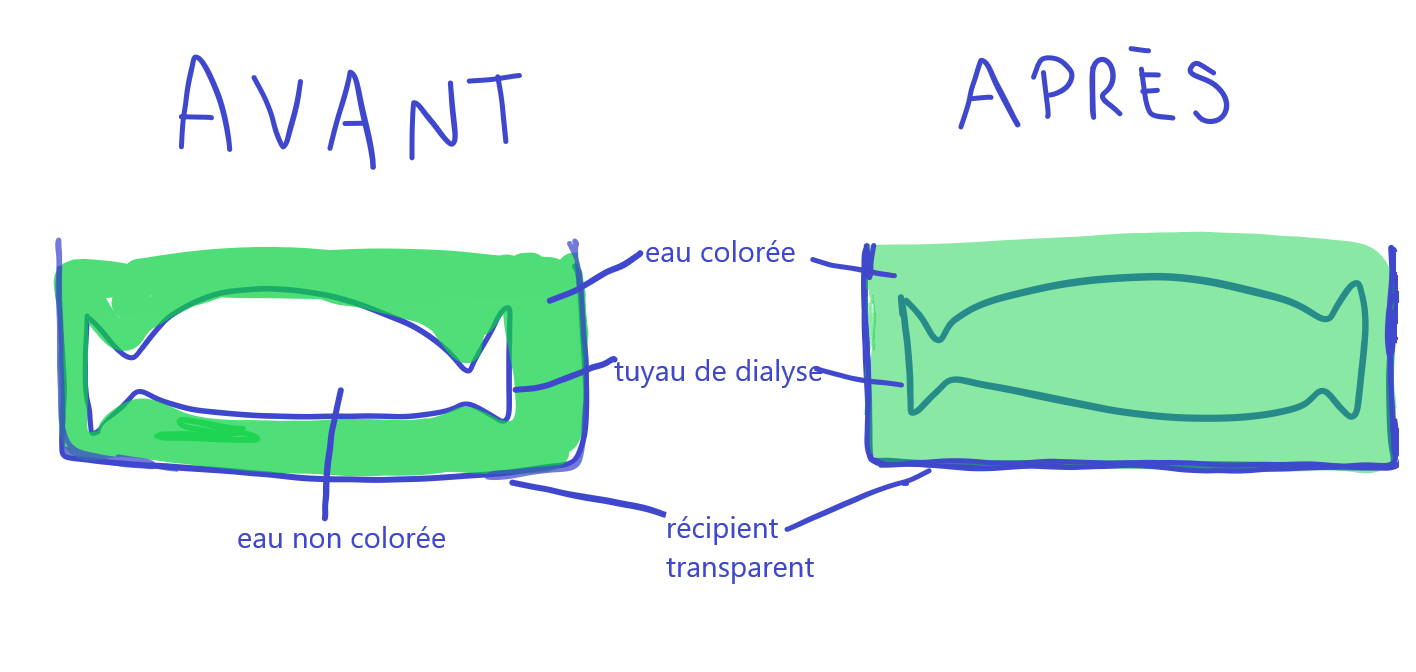 Le colorant vert a traversé la paroi du tuyau de dialyse pour colorer l’eau du tuyau, jusqu’à obtenir une coloration identique dans le tuyau et dans le récipient.  Le tuyau représente les vaisseaux sanguins.Le colorant représente les aliments digérés, les nutrimentsL’eau colorée du récipient représente le liquide interstitiel Pour compléter mes observations, je consulte le dictionnaire - une revue - un document audiovisuel - un livre - internet Mots- clés : ............... voir documents référencés dans le power point.........................................OrganeTaille, volumeTaille, volumeDuréeDuréeActions digestivesActions digestivesDigestion chimique ou mécaniqueDigestion chimique ou mécanique1.1.La bouche,représentée par une photo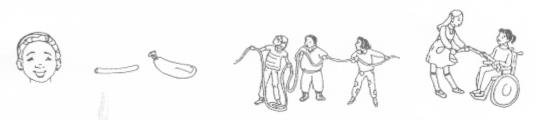 ~ 80 mL~ 80 mLDe 1 seconde à 50 secondes.De 1 seconde à 50 secondes.Eau tiède = SALIVE : ramollit, gonfle décompose + désinfecte, est produite dans les glandes salivairesFourchettes =  DENTS  : broient, cassent, découpent en petits morceaux  MASTICATIONCuillère = LANGUE : mélangeDigestion se fait grâce à des enzymesEau tiède = SALIVE : ramollit, gonfle décompose + désinfecte, est produite dans les glandes salivairesFourchettes =  DENTS  : broient, cassent, découpent en petits morceaux  MASTICATIONCuillère = LANGUE : mélangeDigestion se fait grâce à des enzymesMécaniqueChimiqueMécaniqueChimique2.2.L’œsophage, représenté par un tuyau d’environ 20 cm de long et de diamètre 2 cm20 cm de long20 cm de long5 à 10 secondes5 à 10 secondesPÉRISTALTISME : contractions des muscles de la paroi de l’œsophage (aussi tout le long du tube digestif)PÉRISTALTISME : contractions des muscles de la paroi de l’œsophage (aussi tout le long du tube digestif)MécaniqueMécanique3.3.L’estomac, représenté par un ballon moyennement gonflé2 litres2 litresDe 2 à 4 heuresDe 2 à 4 heuresDigestion mécanique : contraction des parois de l’estomacDigestion chimique : actions des sucs gastriques/enzymes de digestionAPRES : chymeDigestion mécanique : contraction des parois de l’estomacDigestion chimique : actions des sucs gastriques/enzymes de digestionAPRES : chymeChimiqueMécaniqueChimiqueMécanique4.L’intestin grêle, représenté par des cordesL’intestin grêle, représenté par des cordesL’intestin grêle, représenté par des cordes6m6m4 heures4 heuresDigestion chimique par des enzymes digestives produites par la paroi de l’intestin, et par le foie, la vésicule biliaire et le pancréasPéristaltismeAbsorption des nutriments vers la circulation sanguine(foie reçoit les nutriments digérés)Digestion chimique par des enzymes digestives produites par la paroi de l’intestin, et par le foie, la vésicule biliaire et le pancréasPéristaltismeAbsorption des nutriments vers la circulation sanguine(foie reçoit les nutriments digérés)Chimique Mécanique5.Le gros intestin représenté par un boudin de porte en tissuLe gros intestin représenté par un boudin de porte en tissuLe gros intestin représenté par un boudin de porte en tissu1.5m1.5mDe 10 à 15 heuresDe 10 à 15 heuresAbsorption de l’eauFormation des matières fécalesPéristaltismeAbsorption de l’eauFormation des matières fécalesPéristaltismeMécanique